FOR OFFICE USE ONLY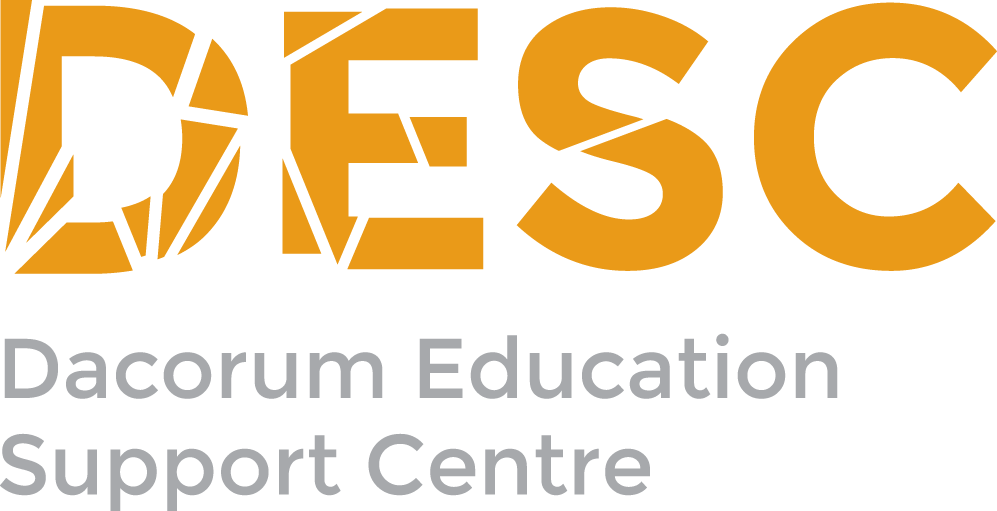 Outreach Referral FormAdditional information (if required). Please return to either referrals@desc.herts.sch.uk or by post to:Referrals Administration30 Tenzing Road
Hemel Hempstead
Hertfordshire
HP2 4HSDATE RECEIVED:DATE BOXALL SENT:DATE ALLOCATED:OutreachProtective BehavioursProtective BehavioursDrawing & TalkingMindfulnessCounselling Counselling Mental Health WorkerAdvice & Strategies Transition SupportKS1-2, KS2-3Please specify schools if known Transition SupportKS1-2, KS2-3Please specify schools if known Other, please specifyOther, please specifyOther, please specifyStudentStudentStudentStudentStudentStudentStudentStudentSurnameForenamesForenamesGenderDate of BirthYear group% AttendanceWho is referring?Who is referring?Who is referring?SchoolContact NamePositionContact NumberEmail AddressDateWhat is the main reason for the referrral?Student’s detailsStudent’s detailsStudent’s detailsStudent’s detailsStudent’s detailsStudent’s detailsStudent’s detailsStudent’s detailsStudent’s detailsStudent’s detailsStudent’s detailsStudent’s detailsPrimary addressPrimary addressPrimary addressPrimary addressPrimary addressSecondary addressSecondary addressSecondary addressSecondary addressSecondary addressSecondary addressSecondary addressPostcode: Postcode: Postcode: Behaviour pointsAchievement pointsNumber of days lost to exclusionNumber of days lost to exclusionDoes the student receive …Does the student receive …Does the student receive …Does the student receive …Does the student receive …Does the student receive …Does the student receive …Does the student receive …Does the student receive …Does the student receive …Does the student receive …Does the student receive …Free school meals ?Pupil premium?1:1 support?1:1 support?ENF (yes/no)?If yes, start date.If yes, start date.Is this a Child Looked After?CP/CINEHCP (Yes/No/In progress) ?EHCP (Yes/No/In progress) ?…………EHM/TAF?EHM/TAF?Previous DESC intervention?Previous DESC intervention?Previous DESC intervention?Previous DESC intervention?Previous DESC intervention?Previous DESC intervention?Previous DESC intervention?Previous DESC intervention?Previous DESC intervention?Previous DESC intervention?Previous DESC intervention?Previous DESC intervention?Parent/carer detailsParent/carer detailsParent/carer detailsParent/carer detailsParent/carer detailsParent/carer detailsFull name:Address:(if different from the young person)DOBGenderParental responsibilityFirst language:Contact Number 1Contact number 2EmailEmailEmailEmailFull name:Address:(if different from the young person)DOBGenderParental responsibilityFirst language:Contact Number 1Contact number 2EmailEmailEmailEmailFamily composition/significant othersFamily composition/significant othersFamily composition/significant othersFamily composition/significant othersFull name Address, Postcode, and Tel DOB if known Relationship to young person named overleaf Who is working with the young person/family?Who is working with the young person/family?Who is working with the young person/family?Who is working with the young person/family?Y/NActive (Y/N)Worker / Contact DetailsCAMHSEPSocial WorkerIntensive Families FirstFamily Support WorkerAttendance OfficerOther (please list)e.g. Gade Family Services/Woodfield.CATPlease complete this section if an EHM has been completedPlease complete this section if an EHM has been completedPlease complete this section if an EHM has been completedPlease complete this section if an EHM has been completedPlease complete this section if an EHM has been completedPlease complete this section if an EHM has been completedPlease complete this section if an EHM has been completedOn this young person (Y/N)On this young person (Y/N)Date:On another young person in the Family/Household (Y/N)                       On another young person in the Family/Household (Y/N)                       Date:Is the EHM active? (Yes/No) Name of Lead Professional:Email:Academic historyAcademic historyAcademic historyAcademic historySchoolsFromToReason for moveExclusions this academic year (please give details of fixed term exclusions).Exclusions this academic year (please give details of fixed term exclusions).Exclusions this academic year (please give details of fixed term exclusions).Exclusions this academic year (please give details of fixed term exclusions).DateReasons for exclusionFixed Term (days)PermanentWhat are the desired outcomes?Strengths:What school based action has been taken to reduce the behaviours causing concern?What school based action has been taken to reduce the behaviours causing concern?What school based action has been taken to reduce the behaviours causing concern?What school based action has been taken to reduce the behaviours causing concern?BehaviourSupportOutcomeTier 1Tier 2PSP DETAILS:    Risk Management PlanDETAILS: PermissionsPermissionsPermissionsPermissionsName:Relationship to young person:Signature:Date:Young person signature:Comments:Comments:Comments: